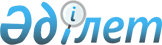 Қарабалық ауданының 2016-2018 жылдарға арналған аудандық бюджеті туралыҚостанай облысы Қарабалық ауданы мәслихатының 2015 жылғы 24 желтоқсандағы № 417 шешімі. Қостанай облысының Әділет департаментінде 2015 жылғы 30 желтоқсанда № 6100 болып тіркелді      Қазақстан Республикасының 2008 жылғы Бюджеттік кодексінің 75–бабы 2–тармағының негізінде Қарабалық аудандық мәслихаты ШЕШІМ ҚАБЫЛДАДЫ:

      1. Қарабалық ауданының 2016-2018 жылдарға арналған аудандық бюджеті тиісінше 1,2-қосымшаларына сәйкес, оның ішінде 2016 жылға мынадай көлемдерде бекітілсін:

      1) кірістер – 2691923,1 мың теңге, оның iшiнде:

      салықтық түсімдер бойынша – 666465,0 мың теңге;

      салықтық емес түсімдер бойынша – 9380,0 мың теңге;

      негiзгi капиталды сатудан түсетiн түсiмдер бойынша – 3752,0 мың теңге;

      трансферттер түсімі бойынша – 2012326,1мың теңге;

      2) шығындар – 2746659,5мың теңге;

      3) таза бюджеттiк кредиттеу –800212,0 мың теңге, оның iшiнде:

      бюджеттiк кредиттер – 821148,0 мың теңге;

      бюджеттiк кредиттердi өтеу – 20936,0 мың теңге;

      4) қаржы активтерімен операциялар бойынша сальдо – 0,0 мың теңге;

      5) бюджет тапшылығы (профициті) – -854948,4 мың теңге;

      6) бюджет тапшылығын қаржыландыру (профицитін пайдалану) –854948,4 мың теңге.

      Ескерту. 1-тармақ жаңа редакцияда - Қостанай облысы Қарабалық ауданы мәслихатының 09.12.2016 № 87 шешімімен (01.01.2016 бастап қолданысқа енгізіледі).

      2. Аудан бюджетіне жеке табыс салығы мен әлеуметтік салықтың 100 пайызын есепке алу жолымен кірістерді бөлу нормативтері белгіленсін.

      3. Облыстық бюджетке аудан бюджетінен бюджеттік алып қоюлар көзделмеген.

      4. 2016 жылға арналған аудандық бюджетте облыстық бюджеттен аудан бюджетіне берілетін бюджеттік субвенция көлемі 1229935,0 мың теңге сомасында көзделсін.

      5. 2016 жылға арналған аудандық бюджетте республикалық бюджеттен ағымдағы нысаналы трансферттер түсімдері, оның ішінде:

      1) жергілікті атқарушы органдардың агроөнеркәсіптік кешен бөлімшелерін ұстауға;

      2) әкімшілік мемлекеттік қызметшілердің еңбекақысының деңгейін арттыруға;

      3) азаматтық хал актілерін тіркеу бөлімдерінің штат санын ұстауға;

      4) мектепке дейінгі білім беру ұйымдарында мемлекеттік білім беру тапсырысын іске асыруға;

      5) жергiлiктi бюджеттерден қаржыландырылатын азаматтық қызметшiлерге еңбекақы төлеу жүйесiнiң жаңа моделiне көшуге, сондай-ақ оларға лауазымдық айлықақыларына ерекше еңбек жағдайлары үшiн ай сайынғы үстемеақылар төлеуге;

      6) Қазақстан Республикасында мүгедектердiң құқықтарын қамтамасыз ету және өмiр сүру сапасын жақсарту жөнiндегi 2012 – 2018 жылдарға арналған iс-шаралар жоспарын іске асыруға.

      6. 2016 жылға арналған аудандық бюджетте Жұмыспен қамту 2020 жол картасын іске асыруға арналған республикалық бюджеттен қаражат түсімдері көзделсін.

      6-1. 2016 жылдарға арналған аудандық бюджетте Жұмыспен қамту 2020 жол картасын іске асыру үшін облыстық бюджеттен қаражаттар түсімі қарастырылсын.

      Ескерту. Шешім 6-1-тармақпен толықтырылды - Қостанай облысы Қарабалық ауданы мәслихатының 15.08.2016 № 57 шешімімен (01.01.2016 бастап қолданысқа енгізіледі).

      7. 2016 жылға арналған аудандық бюджетте облыстық бюджеттен нысаналы ағымдағы трансферттердің түсімдері, оның ішінде:

      1) балалар мен жасөспірімдердің психикалық денсаулығын тексеруді қамтамасыз ету бойынша функцияларын тапсыруына байланысты психологиялық – педагогикалық түзету кабинетін ұстауға және аудан және қала деңгейіне халыққа психологиялық–медициналық–педагогикалық көмек көрсетуге;

      2) аудандар және қалалар деңгейінде патронатты тәрбиелеушілердің еңбекке ақы төлеу бойынша ағымдағы шотына ақшалай қаражаттарды аудару жолымен функцияларын тапсыруына байланысты патронатты тәрбиелеушілерге тапсырылған баланы (балаларды) ұстауға;

      3) аудандар және қалалар деңгейінде аудандық–қалалық мамандандырылмаған балалар–жасөспірімдер спорттық мектептердің қызметін қамтамасыз ету бойынша функцияларын тапсыруына байланысты балалар–жасөспірімдер спорттық мектебін ұстауға;

      4) 2016 жылға арналған электронды білім беру жүйесі бағдарламасының шеңберінде кең жолды ғаламторды төлеуге көзделсін.

      8. 2016 жылға арналған аудандық бюджетте мамандарды әлеуметтік қолдау шараларын іске асыру үшін жергілікті атқарушы органдарға республикалық бюджеттен кредиттер түсімдері көзделсін.

      9. 2016 жылға арналған Қарабалық ауданының жергілікті атқарушы органының резерві 0,0 мың теңге сомасында бекітілсін.

      Ескерту. 9-тармақ жаңа редакцияда - Қостанай облысы Қарабалық ауданы мәслихатының 10.11.2016 № 68 шешімімен (01.01.2016 бастап қолданысқа енгізіледі).

      10. 2016 жылға арналған облыстық бюджетті атқару процесінде секвестрлеуге жатпайтын бюджеттік бағдарламалардың (кіші бағдарламалардың) тізбесі осы шешімнің 4-қосымшасына сәйкес бекітілсін.

      11. 2016 жылға арналған кент, ауыл, ауылдық округтерінің бюджеттік бағдарламаларының тізбесі осы шешімнің 5-қосымшасына сәйкес бекітілсін.

      12. Осы шешім 2016 жылдың 1 қаңтарынан бастап қолданысқа енгізіледі.



      КЕЛІСІЛДІ

      "Қарабалық ауданы әкімдігінің

      қаржы бөлімі" мемлекеттік

      мекемесінің басшысы

      ________________ И. Захария

      2015 жылғы 24 желтоқсан

      "Қарабалық ауданы әкімдігінің

      экономика және бюджеттік

      жоспарлау бөлімі" мемлекеттік

      мекемесінің басшысы

      ________________ А. Бектасов

      2015 жылғы 24 желтоқсан

 Қарабалық ауданының 2016 жылға арналған аудандық бюджеті      Ескерту. 1-қосымша жаңа редакцияда - Қостанай облысы Қарабалық ауданы мәслихатының 09.12.2016 № 87 шешімімен (01.01.2016 бастап қолданысқа енгізіледі).

 Қарабалық ауданының 2017 жылға арналған аудандық бюджеті      Ескерту. 2-қосымша жаңа редакцияда - Қостанай облысы Қарабалық ауданы мәслихатының 11.04.2016 № 17 шешімімен (01.01.2016 бастап қолданысқа енгізіледі).

 Қарабалық ауданының 2018 жылға арналған аудандық бюджеті 2016 жылға арналған аудандық бюджетті атқару процесінде секвестрлеуге жатпайтын бюджеттік бағдарламалардың тізбесі 2015 жылға арналған кент, ауыл, ауылдық округтерінің бюджеттік бағдарламаларының тізбесі      Ескерту. 5-қосымша жаңа редакцияда - Қостанай облысы Қарабалық ауданы мәслихатының 10.11.2016 № 68 шешімімен (01.01.2016 бастап қолданысқа енгізіледі).

 Ауылдық округтер бойынша таратылған жергілікті өзін - өзі басқару органдарына трансферттер      Ескерту. Шешім 6-қосымшамен толықтырылды - Қостанай облысы Қарабалық ауданы мәслихатының 15.08.2016 № 57 шешімімен (01.01.2016 бастап қолданысқа енгізіледі); жаңа редакцияда – Қостанай облысы Қарабалық ауданы мәслихатының 09.12.2016 № 87 шешімімен (01.01.2016 бастап қолданысқа енгізіледі).


					© 2012. Қазақстан Республикасы Әділет министрлігінің «Қазақстан Республикасының Заңнама және құқықтық ақпарат институты» ШЖҚ РМК
				
      Он жетінші сессия төрайымы

Р. Кушекбаева

      Аудандық мәслихаттың хатшысы

Е. Аманжолов
Мәслихаттың
2015 жылғы 24 желтоқсандағы
№ 417 шешіміне 1-қосымшаСанаты

Санаты

Санаты

Санаты

Санаты

Сомасы,

мың теңге

Сыныбы

Сыныбы

Сыныбы

Сыныбы

Сомасы,

мың теңге

Ішкі сыныбы

Ішкі сыныбы

Ішкі сыныбы

Сомасы,

мың теңге

Атауы

Сомасы,

мың теңге

1. Кірістер

2691923,1

1

Салықтық түсімдер

666465,0

01

Табыс салығы 

252141,0

2

Жеке табыс салығы

252141,0

03

Әлеуметтік салық

133169,0

1

Әлеуметтік салық

133169,0

04

Меншікке салынатын салықтар

188223,0

1

Мүлікке салынатын салықтар

131148,0

3

Жер салығы

7353,0

4

Көлік құралдарына салынатын салық

44812,0

5

Бірыңғай жер салығы

4910,0

05

Тауарларға, жұмыстарға және қызметтерге салынатын ішкі салықтар

88192,0

2

Акциздер

1762,0

3

Табиғи және басқа да ресурстарды пайдаланғаны үшін түсетін түсімдер

68633,0

4

Кәсіпкерлік және кәсіби қызметті жүргізгені үшін алынатын алымдар 

17679,0

5

Ойын бизнесіне салық

118,0

08

Заңдық маңызы бар әрекеттерді жасағаны және (немесе) оған уәкілеттігі бар мемлекеттік органдар немесе лауазымды адамдар құжаттар бергені үшін алынатын міндетті төлемдер

4740,0

1

Мемлекеттік баж

4740,0

2

Салықтық емес түсімдер

9380,0

01

Мемлекеттік меншіктен түсетін кірістер

2407,0

5

Мемлекет меншігіндегі мүлікті жалға беруден түсетін кірістер

2360,0

7

Мемлекеттiк бюджеттен берiлген кредиттер бойынша сыйақылар

47,0

02

Мемлекеттік бюджеттен қаржыландырылатын мемлекеттік мекемелердің тауарларды (жұмыстарды, қызметтерді) өткізуінен түсетін түсімдер

2756,0

1

Мемлекеттік бюджеттен қаржыландырылатын мемлекеттік мекемелердің тауарларды (жұмыстарды, қызметтерді) өткізуінен түсетін түсімдер

2756,0

04

Мемлекеттік бюджеттен қаржыландырылатын, сондай-ақ Қазақстан Республикасы Ұлттық Банкінің бюджетінен (шығыстар сметасынан) ұсталатын және қаржыландырылатын мемлекеттік мекемелер салатын айыппұлдар, өсімпұлдар, санкциялар, өндіріп алулар

466,0

1

Мұнай секторы ұйымдарынан түсетін түсімдерді қоспағанда, мемлекеттік бюджеттен қаржыландырылатын, сондай-ақ Қазақстан Республикасы Ұлттық Банкінің бюджетінен (шығыстар сметасынан) ұсталатын және қаржыландырылатын мемлекеттік мекемелер салатын айыппұлдар, өсімпұлдар, санкциялар, өндіріп алулар

466,0

06

Басқа да салықтық емес түсімдер

3751,0

1

Басқа да салықтық емес түсімдер

3751,0

3

Негізгі капиталды сатудан түсетін түсімдер

3752,0

01

Мемлекеттік мекемелерге бекітілген мемлекеттік мүлікті сату

434,0

1

Мемлекеттік мекемелерге бекітілген мемлекеттік мүлікті сату

434,0

03

Жерді және материалдық емес активтерді сату

3318,0

1

Жерді сату

2928,0

2

Материалдық емес активтерді сату 

390,0

4

Трансферттердің түсімдері

2012326,1

02

Мемлекеттік басқарудың жоғары тұрған органдарынан түсетін трансферттер

2012326,1

2

Облыстық бюджеттен түсетін трансферттер

2012326,1

Функционалдық топ

Функционалдық топ

Функционалдық топ

Функционалдық топ

Функционалдық топ

Сомасы,

мың теңге

Кіші функция

Кіші функция

Кіші функция

Кіші функция

Сомасы,

мың теңге

Бюджеттік бағдарламалардың әкімшісі

Бюджеттік бағдарламалардың әкімшісі

Бюджеттік бағдарламалардың әкімшісі

Сомасы,

мың теңге

Бағдарлама

Бағдарлама

Сомасы,

мың теңге

II. Шығындар

2746659,5

01

Жалпы сипаттағы мемлекеттiк қызметтер

317000,6

1

Мемлекеттiк басқарудың жалпы функцияларын орындайтын өкiлдi, атқарушы және басқа органдар

265319,1

112

Аудан (облыстық маңызы бар қала) мәслихатының аппараты

17490,7

001

Аудан (облыстық маңызы бар қала) мәслихатының қызметін қамтамасыз ету жөніндегі қызметтер

17490,7

122

Аудан (облыстық маңызы бар қала) әкімінің аппараты

82797,3

001

Аудан (облыстық маңызы бар қала) әкімінің қызметін қамтамасыз ету жөніндегі қызметтер

82797,3

123

Қаладағы аудан, аудандық маңызы бар қала, кент, ауыл, ауылдық округ әкімінің аппараты

165031,1

001

Қаладағы аудан, аудандық маңызы бар қаланың, кент, ауыл, ауылдық округ әкімінің қызметін қамтамасыз ету жөніндегі қызметтер

165031,1

2

Қаржылық қызмет

23186,4

452

Ауданның (облыстық маңызы бар қаланың) қаржы бөлімі

23186,4

001

Ауданның (облыстық маңызы бар қаланың) бюджетін орындау және коммуналдық меншігін басқару саласындағы мемлекеттік саясатты іске асыру жөніндегі қызметтер 

19149,7

003

Салық салу мақсатында мүлікті бағалауды жүргізу

664,6

010

Жекешелендіру, коммуналдық меншікті басқару, жекешелендіруден кейінгі қызмет және осыған байланысты дауларды реттеу 

3372,1

5

Жоспарлау және статистикалық қызмет

15422,3

453

Ауданның (облыстық маңызы бар қаланың) экономика және бюджеттік жоспарлау бөлімі

15422,3

001

Экономикалық саясатты, мемлекеттік жоспарлау жүйесін қалыптастыру және дамыту саласындағы мемлекеттік саясатты іске асыру жөніндегі қызметтер

15422,3

9

Жалпы сипаттағы өзге де мемлекеттiк қызметтер

13072,8

458

Ауданның (облыстық маңызы бар қаланың) тұрғын үй-коммуналдық шаруашылығы, жолаушылар көлігі және автомобиль жолдары бөлімі

13072,8

001

Жергілікті деңгейде тұрғын үй-коммуналдық шаруашылығы, жолаушылар көлігі және автомобиль жолдары саласындағы мемлекеттік саясатты іске асыру жөніндегі қызметтер

12664,0

067

Ведомстволық бағыныстағы мемлекеттік мекемелерінің және ұйымдарының күрделі шығыстары

408,8

02

Қорғаныс

6278,6

1

Әскери мұқтаждар

6113,6

122

Аудан (облыстық маңызы бар қала) әкімінің аппараты

6113,6

005

Жалпыға бірдей әскери міндетті атқару шеңберіндегі іс-шаралар

6113,6

2

Төтенше жағдайлар жөнiндегi жұмыстарды ұйымдастыру

165,0

122

Аудан (облыстық маңызы бар қала) әкімінің аппараты

165,0

006

Аудан (облыстық маңызы бар қала) ауқымындағы төтенше жағдайлардың алдын алу және оларды жою

165,0

04

Бiлiм беру

1867524,1

1

Мектепке дейiнгi тәрбие және оқыту

170403,3

464

Ауданның (облыстық маңызы бар қаланың) білім бөлімі

170403,3

009

Мектепке дейінгі тәрбие мен оқыту ұйымдарының қызметін қамтамасыз ету

92310,0

040

Мектепке дейінгі білім беру ұйымдарында мемлекеттік білім беру тапсырысын іске асыруға

78093,3

2

Бастауыш, негізгі орта және жалпы орта білім беру

1629989,8

123

Қаладағы аудан, аудандық маңызы бар қала, кент, ауыл, ауылдық округ әкімінің аппараты

3357,9

005

Ауылдық жерлерде балаларды мектепке дейін тегін алып баруды және кері алып келуді ұйымдастыру

3357,9

464

Ауданның (облыстық маңызы бар қаланың) білім бөлімі

1582150,9

003

Жалпы білім беру

1502220,2

006

Балаларға қосымша білім беру 

79930,7

465

Ауданның (облыстық маңызы бар қаланың) дене шынықтыру және спорт бөлімі

44481,0

017

Балалар мен жасөспірімдерге спорт бойынша қосымша білім беру

44481,0

9

Бiлiм беру саласындағы өзге де қызметтер

67131,0

464

Ауданның (облыстық маңызы бар қаланың) білім бөлімі 

67131,0

001

Жергілікті деңгейде білім беру саласындағы мемлекеттік саясатты іске асыру жөніндегі қызметтер

19226,1

005

Ауданның (облыстық маңызы бар қаланың) мемлекеттік білім беру мекемелер үшін оқулықтар мен оқу-әдiстемелiк кешендерді сатып алу және жеткізу

12654,0

015

Жетім баланы (жетім балаларды) және ата-аналарының қамқорынсыз қалған баланы (балаларды) күтіп-ұстауға қамқоршыларға (қорғаншыларға) ай сайынға ақшалай қаражат төлемі

12854,9

029

Балалар мен жасөспірімдердің психикалық денсаулығын зерттеу және халыққа психологиялық-медициналық-педагогикалық консультациялық көмек көрсету 

12476,0

067

Ведомстволық бағыныстағы мемлекеттік мекемелерінің және ұйымдарының күрделі шығыстары

9920,0

06

Әлеуметтiк көмек және әлеуметтiк қамсыздандыру

127232,7

1

Әлеуметтiк қамсыздандыру

17920,4

451

Ауданның (облыстық маңызы бар қаланың) жұмыспен қамту және әлеуметтік бағдарламалар бөлімі

13352,5

005

Мемлекеттік атаулы әлеуметтік көмек 

193,2

016

18 жасқа дейінгі балаларға мемлекеттік жәрдемақылар

12327,7

025

Өрлеу жобасы бойынша келісілген қаржылай көмекті енгізу

831,6

464

Ауданның (облыстық маңызы бар қаланың) білім бөлімі

4567,9

030

Патронат тәрбиешілерге берілген баланы (балаларды) асырап бағу 

4567,9

2

Әлеуметтiк көмек

84843,8

451

Ауданның (облыстық маңызы бар қаланың) жұмыспен қамту және әлеуметтік бағдарламалар бөлімі

84843,8

002

Жұмыспен қамту бағдарламасы

11200,0

006

Тұрғын үйге көмек көрсету

725,9

007

Жергілікті өкілетті органдардың шешімі бойынша мұқтаж азаматтардың жекелеген топтарына әлеуметтік көмек

15827,3

010

Үйден тәрбиеленіп оқытылатын мүгедек балаларды материалдық қамтамасыз ету

1258,7

014

Мұқтаж азаматтарға үйде әлеуметтiк көмек көрсету

50667,2

017

Мүгедектерді оңалту жеке бағдарламасына сәйкес, мұқтаж мүгедектерді міндетті гигиеналық құралдармен және ымдау тілі мамандарының қызмет көрсетуін, жеке көмекшілермен қамтамасыз ету 

5164,7

9

Әлеуметтiк көмек және әлеуметтiк қамтамасыз ету салаларындағы өзге де қызметтер

24468,5

451

Ауданның (облыстық маңызы бар қаланың) жұмыспен қамту және әлеуметтік бағдарламалар бөлімі

23774,5

001

Жергілікті деңгейде халық үшін әлеуметтік бағдарламаларды жұмыспен қамтуды қамтамасыз етуді іске асыру саласындағы мемлекеттік саясатты іске асыру жөніндегі қызметтер 

19183,5

011

Жәрдемақыларды және басқа да әлеуметтік төлемдерді есептеу, төлеу мен жеткізу бойынша қызметтерге ақы төлеу

426,0

050

Қазақстан Республикасында мүгедектердің құқықтарын қамтамасыз ету және өмір сүру сапасын жақсарту жөніндегі 2012 - 2018 жылдарға арналған іс-шаралар жоспарын іске асыру

4165,0

458

Ауданның (облыстық маңызы бар қаланың) тұрғын үй-коммуналдық шаруашылығы, жолаушылар көлігі және автомобиль жолдары бөлімі

694,0

050

Қазақстан Республикасында мүгедектердің құқықтарын қамтамасыз ету және өмір сүру сапасын жақсарту жөніндегі 2012 - 2018 жылдарға арналған іс-шаралар жоспарын іске асыру

694,0

07

Тұрғын үй-коммуналдық шаруашылық

54453,5

1

Тұрғын үй шаруашылығы

18216,1

455

Ауданның (облыстық маңызы бар қаланың) мәдениет және тілдерді дамыту бөлімі

5525,2

024

Жұмыспен қамту 2020 жол картасы бойынша қалаларды және ауылдық елді мекендерді дамыту шеңберінде объектілерді жөндеу

5525,2

458

Ауданның (облыстық маңызы бар қаланың) тұрғын үй-коммуналдық шаруашылығы, жолаушылар көлігі және автомобиль жолдары бөлімі

4349,0

003

Мемлекеттік тұрғын үй қорының сақтаулуын ұйымдастыру

577,0

041

Жұмыспен қамту 2020 жол картасы бойынша қалаларды және ауылдық елді мекендерді дамыту шеңберінде объектілерді жөндеу және абаттандыру

3772,0

464

Ауданның (облыстық маңызы бар қаланың) білім бөлімі

8313,9

026

Жұмыспен қамту 2020 жол картасы бойынша қалаларды және ауылдық елді мекендерді дамыту шеңберінде объектілерді жөндеу

8313,9

467

Ауданның (облыстық маңызы бар қаланың) құрылыс бөлімі

28,0

004

Инженерлік-коммуникациялық инфрақұрылымды жобалау, дамыту және (немесе) жайластыру

28,0

2

Коммуналдық шаруашылық

1359,9

458

Ауданның (облыстық маңызы бар қаланың) тұрғын үй-коммуналдық шаруашылығы, жолаушылар көлігі және автомобиль жолдары бөлімі

212,0

029

Сумен жабдықтау және су бұру жүйелерін дамыту

212,0

467

Ауданның (облыстық маңызы бар қаланың) құрылыс бөлімі

1147,9

006

Елді мекендердегі сумен жабдықтау және су бұру жүйелерін дамыту

17,9

058

Елді мекендердегі сумен жабдықтау және су бұру жүйелерін дамыту

1130,0

3

Елді-мекендерді көркейту

34877,5

123

Қаладағы аудан, аудандық маңызы бар қала, кент, ауыл, ауылдық округ әкімінің аппараты

34877,5

008

Елді мекендердегі көшелерді жарықтандыру

15201,9

009

Елді мекендердің санитариясын қамтамасыз ету

9745,0

010

Жерлеу орындарын ұстау және туыстары жоқ адамдарды жерлеу

540,2

011

Елді мекендерді абаттандыру мен көгалдандыру

9390,4

08

Мәдениет, спорт, туризм және ақпараттық кеңістiк

192760,4

1

Мәдениет саласындағы қызмет

77013,0

455

Ауданның (облыстық маңызы бар қаланың) мәдениет және тілдерді дамыту бөлімі

77013,0

003

Мәдени-демалыс жұмысын қолдау

77013,0

2

Спорт

25599,4

465

Ауданның (облыстық маңызы бар қаланың) дене шынықтыру және спорт бөлімі 

25599,4

001

Жергілікті деңгейде дене шынықтыру және спорт саласындағы мемлекеттік саясатты іске асыру жөніндегі қызметтер

9555,4

005

Ұлттық және бұқаралық спорт түрлерін дамыту

11627,1

006

Аудандық (облыстық маңызы бар қалалық) деңгейде спорттық жарыстар өткiзу

891,0

007

Әртүрлi спорт түрлерi бойынша аудан (облыстық маңызы бар қала) құрама командаларының мүшелерiн дайындау және олардың облыстық спорт жарыстарына қатысуы

3525,9

3

Ақпараттық кеңiстiк

63721,2

455

Ауданның (облыстық маңызы бар қаланың) мәдениет және тілдерді дамыту бөлімі

60901,2

006

Аудандық (қалалық) кiтапханалардың жұмыс iстеуi

49449,0

007

Мемлекеттiк тiлдi және Қазақстан халқының басқа да тiлдерін дамыту

11452,2

456

Ауданның (облыстық маңызы бар қаланың) ішкі саясат бөлімі

2820,0

002

Мемлекеттік ақпараттық саясат жүргізу жөніндегі қызметтер

2820,0

9

Мәдениет, спорт, туризм және ақпараттық кеңiстiктi ұйымдастыру жөнiндегi өзге де қызметтер

26426,8

455

Ауданның (облыстық маңызы бар қаланың) мәдениет және тілдерді дамыту бөлімі

12702,3

001

Жергілікті деңгейде тілдерді және мәдениетті дамыту саласындағы мемлекеттік саясатты іске асыру жөніндегі қызметтер

9759,6

032

Ведомстволық бағыныстағы мемлекеттік мекемелерінің және ұйымдарының күрделі шығыстары

2942,7

456

Ауданның (облыстық маңызы бар қаланың) ішкі саясат бөлімі

13724,5

001

Жергілікті деңгейде ақпарат, мемлекеттілікті нығайту және азаматтардың әлеуметтік сенімділігін қалыптастыру саласында мемлекеттік саясатты іске асыру жөніндегі қызметтер

9629,4

003

Жастар саясаты саласында іс-шараларды іске асыру

4095,1

09

Отын-энергетика кешенi және жер қойнауын пайдалану

57,4

1

Отын және энергетика

57,4

467

Ауданның (облыстық маңызы бар қаланың) құрылыс бөлімі

57,4

009

Жылу-энергетикалық жүйені дамыту

57,4

10

Ауыл, су, орман, балық шаруашылығы, ерекше қорғалатын табиғи аумақтар, қоршаған ортаны және жануарлар дүниесін қорғау, жер қатынастары

104082,2

1

Ауыл шаруашылығы

61435,7

453

Ауданның (облыстық маңызы бар қаланың) экономика және бюджеттік жоспарлау бөлімі

16321,0

099

Мамандардың әлеуметтік көмек көрсетуі жөніндегі шараларды іске асыру

16321,0

462

Ауданның (облыстық маңызы бар қаланың) ауыл шаруашылығы бөлімі

23987,7

001

Жергілікті деңгейде ауыл шаруашылығы саласындағы мемлекеттік саясатты іске асыру жөніндегі қызметтер

21487,7

006

Мемлекеттік органның күрделі шығыстары

2500,0

473

Ауданның (облыстық маңызы бар қаланың) ветеринария бөлімі

21127,0

001

Жергілікті деңгейде ветеринария саласындағы мемлекеттік саясатты іске асыру жөніндегі қызметтер

10225,0

006

Ауру жануарларды санитарлық союды ұйымдастыру

369,6

007

Қаңғыбас иттер мен мысықтарды аулауды және жоюды ұйымдастыру

601,0

047

Жануарлардың саулығы мен адамның денсаулығына қауіп төндіретін, алып қоймай залалсыздандырылған (зарарсыздандырылған) және қайта өңделген жануарлардың, жануарлардан алынатын өнімдер мен шикізаттың құнын иелеріне өтеу

9931,4

6

Жер қатынастары

11745,5

463

Ауданның (облыстық маңызы бар қаланың) жер қатынастары бөлімі

11745,5

001

Аудан (облыстық маңызы бар қала) аумағында жер қатынастарын реттеу саласындағы мемлекеттік саясатты іске асыру жөніндегі қызметтер

11745,5

9

Ауыл, су, орман, балық шаруашылығы, қоршаған ортаны қорғау және жер қатынастары саласындағы басқа да қызметтер

30901,0

473

Ауданның (облыстық маңызы бар қаланың) ветеринария бөлімі

30901,0

011

Эпизоотияға қарсы іс-шаралар жүргізу

30901,0

11

Өнеркәсіп, сәулет, қала құрылысы және құрылыс қызметі

17612,6

2

Сәулет, қала құрылысы және құрылыс қызметі

17612,6

467

Ауданның (облыстық маңызы бар қаланың) құрылыс бөлімі

9175,6

001

Жергілікті деңгейде құрылыс саласындағы мемлекеттік саясатты іске асыру жөніндегі қызметтер

9175,6

468

Ауданның (облыстық маңызы бар қаланың) сәулет және қала құрылысы бөлімі

8437,0

001

Жергілікті деңгейде сәулет және қала құрылысы саласындағы мемлекеттік саясатты іске асыру жөніндегі қызметтер

8437,0

12

Көлiк және коммуникация

39901,4

1

Автомобиль көлiгi

39901,4

123

Қаладағы аудан, аудандық маңызы бар қала, кент, ауыл, ауылдық округ әкімінің аппараты

2098,0

013

Аудандық маңызы бар қалаларда, кенттерде, ауылдарда, ауылдық округтерде автомобиль жолдарының жұмыс істеуін қамтамасыз ету

2098,0

458

Ауданның (облыстық маңызы бар қаланың) тұрғын үй-коммуналдық шаруашылығы, жолаушылар көлігі және автомобиль жолдары бөлімі

37803,4

023

Автомобиль жолдарының жұмыс істеуін қамтамасыз ету

37803,4

13

Басқалар

9574,8

3

Кәсiпкерлiк қызметтi қолдау және бәсекелестікті қорғау

9574,8

469

Ауданның (облыстық маңызы бар қаланың) кәсіпкерлік бөлімі

9574,8

001

Жергілікті деңгейде кәсіпкерлікті дамыту саласындағы мемлекеттік саясатты іске асыру жөніндегі қызметтер

9574,8

14

Борышқа қызмет көрсету

35,3

1

Борышқа қызмет көрсету

35,3

452

Ауданның (облыстық маңызы бар қаланың) қаржы бөлімі

35,3

013

Жергілікті атқарушы органдардың облыстық бюджеттен қарыздар бойынша сыйақылар мен өзге де төлемдерді төлеу бойынша борышына қызмет көрсету

35,3

15

Трансферттер

10145,9

1

Трансферттер

10145,9

452

Ауданның (облыстық маңызы бар қаланың) қаржы бөлімі

10145,9

006

Нысаналы пайдаланылмаған (толық пайдаланылмаған) трансферттерді қайтару

416,9

051

Жергілікті өзін-өзі басқару органдарына берілетін трансферттер

9729,0

III. Таза бюджеттік кредиттеу

800212,0

Бюджеттік кредиттер

821148,0

07

Тұрғын үй-коммуналдық шаруашылық

767063,0

1

Тұрғын үй шаруашылығы

767063,0

458

Ауданның (облыстық маңызы бар қаланың) тұрғын үй-коммуналдық шаруашылығы, жолаушылар көлігі және автомобиль жолдары бөлімі

767063,0

053

Жылу, сумен жабдықтау және су бұру жүйелерін реконструкция және құрылыс үшін кредит беру

767063,0

10

Ауыл, су, орман, балық шаруашылығы, ерекше қорғалатын табиғи аумақтар, қоршаған ортаны және жануарлар дүниесін қорғау, жер қатынастары

54085,0

1

Ауыл шаруашылығы

54085,0

453

Ауданның (облыстық маңызы бар қаланың) экономика және бюджеттік жоспарлау бөлімі

54085,0

006

Мамандарды әлеуметтік қолдау шараларын іске асыру үшін бюджеттік кредиттер

54085,0

Санаты

Санаты

Санаты

Санаты

Санаты

Сомасы,

мың теңге

Сыныбы

Сыныбы

Сыныбы

Сыныбы

Сомасы,

мың теңге

Ішкі сыныбы

Ішкі сыныбы

Ішкі сыныбы

Сомасы,

мың теңге

Атауы

Сомасы,

мың теңге

5

Бюджеттiк кредиттердi өтеу

01

Бюджеттiк кредиттердi өтеу

20936,0

1

Мемлекеттік бюджеттен берілген бюджеттік кредиттерді өтеу

20936,0

20936,0

IV. Қаржы активтерімен операциялар бойынша сальдо

0,0

Қаржы активтерін сатып алу

0,0

V. Бюджет тапшылығы (профициті)

VI. Бюджет тапшылығын қаржыландыру (профицитін пайдалану)

-854948,4

854948,4

Санаты

Санаты

Санаты

Санаты

Санаты

Сомасы,

мың теңге

Сыныбы

Сыныбы

Сыныбы

Сыныбы

Сомасы,

мың теңге

Атауы

Сомасы,

мың теңге

7

Қарыздар түсімдері

01

Мемлекеттік ішкі қарыздар

821077,0

2

Қарыз алу келісім-шарттары

821077,0

821077,0

16

Қарыздарды өтеу

1

Қарыздарды өтеу

20936,0

452

Ауданның (облыстық маңызы бар қаланың) қаржы бөлімі

20936,0

008

Жергілікті атқарушы органның жоғары тұрған бюджет алдындағы борышын өтеу

20936,0

20936,0

Санаты

Санаты

Санаты

Санаты

Санаты

Сомасы,

мың теңге

Сыныбы

Сыныбы

Сыныбы

Сыныбы

Сомасы,

мың теңге

Ішкі сыныбы

Ішкі сыныбы

Ішкі сыныбы

Сомасы,

мың теңге

АТАУЫ

Сомасы,

мың теңге

8

Бюджет қаражатының пайдаланылатын қалдықтары

54807,4

01

Бюджет қаражаты қалдықтары

54807,4

1

Бюджет қаражатының бос қалдықтары

54807,4

Мәслихаттың
2015 жылғы 24 желтоқсандағы
№ 417 шешіміне 2-қосымшаСанаты

Санаты

Санаты

Санаты

Санаты

Сомасы, мың теңге

Сыныбы

Сыныбы

Сыныбы

Сыныбы

Сомасы, мың теңге

Ішкі сыныбы

Ішкі сыныбы

Ішкі сыныбы

Сомасы, мың теңге

Атауы

Сомасы, мың теңге

1. Кірістер

2512328,5

1

Салықтық түсімдер

901539,0

01

Табыс салығы

350100,0

2

Жеке табыс салығы

350100,0

03

Әлеуметтік салық

233979,0

1

Әлеуметтік салық

233979,0

04

Меншікке салынатын салықтар

212952,0

1

Мүлікке салынатын салықтар

151881,0

3

Жер салығы

7868,0

4

Көлік құралдарына салынатын салық

47949,0

5

Бірыңғай жер салығы

5254,0

05

Тауарларға, жұмыстарға және қызметтерге салынатын ішкі салықтар

97480,0

2

Акциздер

1885,0

3

Табиғи және басқа да ресурстарды пайдаланғаны үшін түсетін түсімдер

73437,0

4

Кәсіпкерлік және кәсіби қызметті жүргізгені үшін алынатын алымдар

21995,0

5

Ойын бизнесіне салық

163,0

08

Заңдық маңызы бар әрекеттерді жасағаны және (немесе) оған уәкілеттігі бар мемлекеттік органдар немесе лауазымды адамдар құжаттар бергені үшін алынатын міндетті төлемдер

7028,0

1

Мемлекеттік баж

7028,0

2

Салықтық емес түсімдер

9791,0

01

Мемлекеттік меншіктен түсетін кірістер

2286,0

5

Мемлекет меншігіндегі мүлікті жалға беруден түсетін кірістер

2273,0

7

Мемлекеттiк бюджеттен берiлген кредиттер бойынша сыйақылар

13,0

02

Мемлекеттік бюджеттен қаржыландырылатын мемлекеттік мекемелердің тауарларды (жұмыстарды, қызметтерді) өткізуінен түсетін түсімдер

2675,0

1

Мемлекеттік бюджеттен қаржыландырылатын мемлекеттік мекемелердің тауарларды (жұмыстарды, қызметтерді) өткізуінен түсетін түсімдер

2675,0

06

Басқа да салықтық емес түсімдер

4830,0

1

Басқа да салықтық емес түсімдер

4830,0

3

Негізгі капиталды сатудан түсетін түсімдер

4261,0

01

Мемлекеттік мекемелерге бекітілген мемлекеттік мүлікті сату

642,0

1

Мемлекеттік мекемелерге бекітілген мемлекеттік мүлікті сату

642,0

03

Жерді және материалдық емес активтерді сату

3619,0

1

Жерді сату

3619,0

4

Трансферттердің түсімдері

1596737,5

02

Мемлекеттік басқарудың жоғары тұрған органдарынан түсетін трансферттер

1596737,5

2

Облыстық бюджеттен түсетін трансферттер

1596737,5

Функционалдық топ

Функционалдық топ

Функционалдық топ

Функционалдық топ

Функционалдық топ

Сомасы мың теңге

Кіші функция

Кіші функция

Кіші функция

Кіші функция

Сомасы мың теңге

Бюджеттік бағдарламалардың әкімшісі

Бюджеттік бағдарламалардың әкімшісі

Бюджеттік бағдарламалардың әкімшісі

Сомасы мың теңге

Бағдарлама

Бағдарлама

Сомасы мың теңге

II. Шығындар

2512328,5

01

Жалпы сипаттағы мемлекеттiк қызметтер

259859,0

1

Мемлекеттiк басқарудың жалпы функцияларын орындайтын өкiлдi, атқарушы және басқа органдар

220952,0

112

Аудан (облыстық маңызы бар қала) мәслихатының аппараты

15635,0

001

Аудан (облыстық маңызы бар қала) мәслихатының қызметін қамтамасыз ету жөніндегі қызметтер

15635,0

122

Аудан (облыстық маңызы бар қала) әкімінің аппараты

63024,0

001

Аудан (облыстық маңызы бар қала) әкімінің қызметін қамтамасыз ету жөніндегі қызметтер

63024,0

123

Қаладағы аудан, аудандық маңызы бар қала, кент, ауыл, ауылдық округ әкімінің аппараты

142293,0

001

Қаладағы аудан, аудандық маңызы бар қаланың, кент, ауыл, ауылдық округ әкімінің қызметін қамтамасыз ету жөніндегі қызметтер

142293,0

2

Қаржылық қызмет

17753,0

452

Ауданның (облыстық маңызы бар қаланың) қаржы бөлімі

17753,0

001

Ауданның (облыстық маңызы бар қаланың) бюджетін орындау және коммуналдық меншігін басқару саласындағы мемлекеттік саясатты іске асыру жөніндегі қызметтер

16175,0

010

Жекешелендіру, коммуналдық меншікті басқару, жекешелендіруден кейінгі қызмет және осыған байланысты дауларды реттеу

1578,0

5

Жоспарлау және статистикалық қызмет

12022,0

453

Ауданның (облыстық маңызы бар қаланың) экономика және бюджеттік жоспарлау бөлімі

12022,0

001

Экономикалық саясатты, мемлекеттік жоспарлау жүйесін қалыптастыру және дамыту саласындағы мемлекеттік саясатты іске асыру жөніндегі қызметтер

12022,0

9

Жалпы сипаттағы өзге де мемлекеттiк қызметтер

9132,0

458

Ауданның (облыстық маңызы бар қаланың) тұрғын үй-коммуналдық шаруашылығы, жолаушылар көлігі және автомобиль жолдары бөлімі

9132,0

001

Жергілікті деңгейде тұрғын үй-коммуналдық шаруашылығы, жолаушылар көлігі және автомобиль жолдары саласындағы мемлекеттік саясатты іске асыру жөніндегі қызметтер

9132,0

02

Қорғаныс

6183,0

1

Әскери мұқтаждар

5814,0

122

Аудан (облыстық маңызы бар қала) әкімінің аппараты

5814,0

005

Жалпыға бірдей әскери міндетті атқару шеңберіндегі іс-шаралар

5814,0

2

Төтенше жағдайлар жөнiндегi жұмыстарды ұйымдастыру

369,0

122

Аудан (облыстық маңызы бар қала) әкімінің аппараты

369,0

006

Аудан (облыстық маңызы бар қала) ауқымындағы төтенше жағдайлардың алдын алу және оларды жою

369,0

04

Бiлiм беру

1323309,0

1

Мектепке дейiнгi тәрбие және оқыту

75000,0

464

Ауданның (облыстық маңызы бар қаланың) білім бөлімі

75000,0

009

Мектепке дейінгі тәрбие мен оқыту ұйымдарының қызметін қамтамасыз ету

75000,0

2

Бастауыш, негізгі орта және жалпы орта білім беру

1199849,0

123

Қаладағы аудан, аудандық маңызы бар қала, кент, ауыл, ауылдық округ әкімінің аппараты

3392,0

005

Ауылдық жерлерде балаларды мектепке дейін тегін алып баруды және кері алып келуді ұйымдастыру

3392,0

464

Ауданның (облыстық маңызы бар қаланың) білім бөлімі

1196457,0

003

Жалпы білім беру

1133173,0

006

Балаларға қосымша білім беру

63284,0

9

Бiлiм беру саласындағы өзге де қызметтер

48460,0

464

Ауданның (облыстық маңызы бар қаланың) білім бөлімі

48460,0

001

Жергілікті деңгейде білім беру саласындағы мемлекеттік саясатты іске асыру жөніндегі қызметтер

13815,0

005

Ауданның (облыстық маңызы бар қаланың) мемлекеттік білім беру мекемелер үшін оқулықтар мен оқу-әдiстемелiк кешендерді сатып алу және жеткізу

11863,0

015

Жетім баланы (жетім балаларды) және ата-аналарының қамқорынсыз қалған баланы (балаларды) күтіп-ұстауға қамқоршыларға (қорғаншыларға) ай сайынға ақшалай қаражат төлемі

12537,0

029

Балалар мен жасөспірімдердің психикалық денсаулығын зерттеу және халыққа психологиялық-медициналық-педагогикалық консультациялық көмек көрсету

10245,0

06

Әлеуметтiк көмек және әлеуметтiк қамсыздандыру

98384,0

1

Әлеуметтiк қамсыздандыру

16018,0

451

Ауданның (облыстық маңызы бар қаланың) жұмыспен қамту және әлеуметтік бағдарламалар бөлімі

11273,0

005

Мемлекеттік атаулы әлеуметтік көмек

130,0

016

18 жасқа дейінгі балаларға мемлекеттік жәрдемақылар

11143,0

464

Ауданның (облыстық маңызы бар қаланың) білім бөлімі

4745,0

030

Патронат тәрбиешілерге берілген баланы (балаларды) асырап бағу

4745,0

2

Әлеуметтiк көмек

65324,0

451

Ауданның (облыстық маңызы бар қаланың) жұмыспен қамту және әлеуметтік бағдарламалар бөлімі

65324,0

002

Жұмыспен қамту бағдарламасы

11984,0

006

Тұрғын үйге көмек көрсету

556,0

007

Жергілікті өкілетті органдардың шешімі бойынша мұқтаж азаматтардың жекелеген топтарына әлеуметтік көмек

16799,0

010

Үйден тәрбиеленіп оқытылатын мүгедек балаларды материалдық қамтамасыз ету

654,0

014

Мұқтаж азаматтарға үйде әлеуметтiк көмек көрсету

32453,0

017

Мүгедектерді оңалту жеке бағдарламасына сәйкес, мұқтаж мүгедектерді міндетті гигиеналық құралдармен және ымдау тілі мамандарының қызмет көрсетуін, жеке көмекшілермен қамтамасыз ету

2878,0

9

Әлеуметтiк көмек және әлеуметтiк қамтамасыз ету салаларындағы өзге де қызметтер

17042,0

451

Ауданның (облыстық маңызы бар қаланың) жұмыспен қамту және әлеуметтік бағдарламалар бөлімі

17042,0

001

Жергілікті деңгейде халық үшін әлеуметтік бағдарламаларды жұмыспен қамтуды қамтамасыз етуді іске асыру саласындағы мемлекеттік саясатты іске асыру жөніндегі қызметтер

16611,0

011

Жәрдемақыларды және басқа да әлеуметтік төлемдерді есептеу, төлеу мен жеткізу бойынша қызметтерге ақы төлеу

431,0

07

Тұрғын үй-коммуналдық шаруашылық

370123,5

1

Тұрғын үй шаруашылығы

339983,5

464

Ауданның (облыстық маңызы бар қаланың) білім бөлімі

339983,5

026

Жұмыспен қамту 2020 жол картасы бойынша қалаларды және ауылдық елді мекендерді дамыту шеңберінде объектілерді жөндеу

339983,5

3

Елді-мекендерді көркейту

30140,0

123

Қаладағы аудан, аудандық маңызы бар қала, кент, ауыл, ауылдық округ әкімінің аппараты

30140,0

008

Елді мекендердегі көшелерді жарықтандыру

14522,0

009

Елді мекендердің санитариясын қамтамасыз ету

8449,0

010

Жерлеу орындарын ұстау және туыстары жоқ адамдарды жерлеу

983,0

011

Елді мекендерді абаттандыру мен көгалдандыру

6186,0

08

Мәдениет, спорт, туризм және ақпараттық кеңістiк

160215,0

1

Мәдениет саласындағы қызмет

65175,0

455

Ауданның (облыстық маңызы бар қаланың) мәдениет және тілдерді дамыту бөлімі

65175,0

003

Мәдени-демалыс жұмысын қолдау

65175,0

2

Спорт

23474,0

465

Ауданның (облыстық маңызы бар қаланың) дене шынықтыру және спорт бөлімі

23474,0

001

Жергілікті деңгейде дене шынықтыру және спорт саласындағы мемлекеттік саясатты іске асыру жөніндегі қызметтер

10512,0

005

Ұлттық және бұқаралық спорт түрлерін дамыту

7848,0

006

Аудандық (облыстық маңызы бар қалалық) деңгейде спорттық жарыстар өткiзу

1357,0

007

Әртүрлi спорт түрлерi бойынша аудан (облыстық маңызы бар қала) құрама командаларының мүшелерiн дайындау және олардың облыстық спорт жарыстарына қатысуы

3757,0

3

Ақпараттық кеңiстiк

50015,0

455

Ауданның (облыстық маңызы бар қаланың) мәдениет және тілдерді дамыту бөлімі

46655,0

006

Аудандық (қалалық) кiтапханалардың жұмыс iстеуi

37341,0

007

Мемлекеттiк тiлдi және Қазақстан халқының басқа да тiлдерін дамыту

9314,0

456

Ауданның (облыстық маңызы бар қаланың) ішкі саясат бөлімі

3360,0

002

Мемлекеттік ақпараттық саясат жүргізу жөніндегі қызметтер

3360,0

9

Мәдениет, спорт, туризм және ақпараттық кеңiстiктi ұйымдастыру жөнiндегi өзге де қызметтер

21551,0

455

Ауданның (облыстық маңызы бар қаланың) мәдениет және тілдерді дамыту бөлімі

10297,0

001

Жергілікті деңгейде тілдерді және мәдениетті дамыту саласындағы мемлекеттік саясатты іске асыру жөніндегі қызметтер

8122,0

032

Ведомстволық бағыныстағы мемлекеттік мекемелерінің және ұйымдарының күрделі шығыстары

2175,0

456

Ауданның (облыстық маңызы бар қаланың) ішкі саясат бөлімі

11254,0

001

Жергілікті деңгейде ақпарат, мемлекеттілікті нығайту және азаматтардың әлеуметтік сенімділігін қалыптастыру саласында мемлекеттік саясатты іске асыру жөніндегі қызметтер

7644,0

003

Жастар саясаты саласында іс-шараларды іске асыру

3610,0

10

Ауыл, су, орман, балық шаруашылығы, ерекше қорғалатын табиғи аумақтар, қоршаған ортаны және жануарлар дүниесін қорғау, жер қатынастары

86365,0

1

Ауыл шаруашылығы

43786,0

453

Ауданның (облыстық маңызы бар қаланың) экономика және бюджеттік жоспарлау бөлімі

18760,0

099

Мамандардың әлеуметтік көмек көрсетуі жөніндегі шараларды іске асыру

18760,0

462

Ауданның (облыстық маңызы бар қаланың) ауыл шаруашылығы бөлімі

16517,0

001

Жергілікті деңгейде ауыл шаруашылығы саласындағы мемлекеттік саясатты іске асыру жөніндегі қызметтер

16517,0

473

Ауданның (облыстық маңызы бар қаланың) ветеринария бөлімі

8509,0

001

Жергілікті деңгейде ветеринария саласындағы мемлекеттік саясатты іске асыру жөніндегі қызметтер

5028,0

006

Ауру жануарларды санитарлық союды ұйымдастыру

2802,0

007

Қаңғыбас иттер мен мысықтарды аулауды және жоюды ұйымдастыру

643,0

010

Ауыл шаруашылығы жануарларын сәйкестендіру жөніндегі іс-шараларды өткізу

36,0

6

Жер қатынастары

9515,0

463

Ауданның (облыстық маңызы бар қаланың) жер қатынастары бөлімі

9515,0

001

Аудан (облыстық маңызы бар қала) аумағында жер қатынастарын реттеу саласындағы мемлекеттік саясатты іске асыру жөніндегі қызметтер

9515,0

9

Ауыл, су, орман, балық шаруашылығы, қоршаған ортаны қорғау және жер қатынастары саласындағы басқа да қызметтер

33064,0

473

Ауданның (облыстық маңызы бар қаланың) ветеринария бөлімі

33064,0

011

Эпизоотияға қарсы іс-шаралар жүргізу

33064,0

11

Өнеркәсіп, сәулет, қала құрылысы және құрылыс қызметі

14307,0

2

Сәулет, қала құрылысы және құрылыс қызметі

14307,0

467

Ауданның (облыстық маңызы бар қаланың) құрылыс бөлімі

7577,0

001

Жергілікті деңгейде құрылыс саласындағы мемлекеттік саясатты іске асыру жөніндегі қызметтер

7577,0

468

Ауданның (облыстық маңызы бар қаланың) сәулет және қала құрылысы бөлімі

6730,0

001

Жергілікті деңгейде сәулет және қала құрылысы саласындағы мемлекеттік саясатты іске асыру жөніндегі қызметтер

6730,0

12

Көлiк және коммуникация

146500,0

1

Автомобиль көлiгi

146500,0

123

Қаладағы аудан, аудандық маңызы бар қала, кент, ауыл, ауылдық округ әкімінің аппараты

1500,0

013

Аудандық маңызы бар қалаларда, кенттерде, ауылдарда, ауылдық округтерде автомобиль жолдарының жұмыс істеуін қамтамасыз ету

1500,0

458

Ауданның (облыстық маңызы бар қаланың) тұрғын үй-коммуналдық шаруашылығы, жолаушылар көлігі және автомобиль жолдары бөлімі

145000,0

023

Автомобиль жолдарының жұмыс істеуін қамтамасыз ету

145000,0

13

Басқалар

47083,0

3

Кәсiпкерлiк қызметтi қолдау және бәсекелестікті қорғау

6988,0

469

Ауданның (облыстық маңызы бар қаланың) кәсіпкерлік бөлімі

6988,0

001

Жергілікті деңгейде кәсіпкерлікті дамыту саласындағы мемлекеттік саясатты іске асыру жөніндегі қызметтер

6988,0

9

Басқалар

40095,0

123

Қаладағы аудан, аудандық маңызы бар қала, кент, ауыл, ауылдық округ әкімінің аппараты

30939,0

040

"Өңірлерді дамыту" Бағдарламасы шеңберінде өңірлерді экономикалық дамытуға жәрдемдесу бойынша шараларды іске асыру

30939,0

452

Ауданның (облыстық маңызы бар қаланың) қаржы бөлiмi

9156,0

012

Ауданның (облыстық маңызы бар қаланың) жергілікті атқарушы органының резерві

9156,0

III. Таза бюджеттік кредиттеу

-20936,0

Бюджеттік кредиттер

0,0

Санаты

Санаты

Санаты

Санаты

Санаты

Сомасы, мың теңге

Сыныбы

Сыныбы

Сыныбы

Сыныбы

Сомасы, мың теңге

Ішкі сыныбы

Ішкі сыныбы

Ішкі сыныбы

Сомасы, мың теңге

Атауы

Сомасы, мың теңге

5

Бюджеттiк кредиттердi өтеу

20936,0

01

Бюджеттiк кредиттердi өтеу

20936,0

1

Мемлекеттік бюджеттен берілген, бюджеттік кредиттерді өтеу

20936,0

IV. Қаржы активтерімен операциялар бойынша сальдо

0,0

Қаржы активтерін сатып алу

0,0

V. Бюджет тапшылығы (профициті)

20936,0

VI. Бюджет тапшылығын қаржыландыру (профицитін пайдалану)

-20936,0

16

Қарыздарды өтеу

20936,0

1

Қарыздарды өтеу

20936,0

452

Ауданның (облыстық маңызы бар қаланың) қаржы бөлімі

20936,0

008

Жергілікті атқарушы органның жоғары тұрған бюджет алдындағы борышын өтеу

20936,0

Мәслихаттың
2015 жылғы 24 желтоқсандағы
№ 417 шешіміне 3-қосымшаСанаты

Санаты

Санаты

Санаты

Санаты

Сомасы, мың теңге

Сыныбы

Сыныбы

Сыныбы

Сыныбы

Сомасы, мың теңге

Ішкі сыныбы

Ішкі сыныбы

Ішкі сыныбы

Сомасы, мың теңге

Атауы

Сомасы, мың теңге

1. Кірістер

2129846,0

1

Салықтық түсімдер

915546,0

01

Табыс салығы

350100,0

2

Жеке табыс салығы

350100,0

03

Әлеуметтік салық

233979,0

1

Әлеуметтік салық

233979,0

04

Меншікке салынатын салықтар

224359,0

1

Мүлікке салынатын салықтар

159813,0

3

Жер салығы

8419,0

4

Көлік құралдарына салынатын салық

50505,0

5

Бірыңғай жер салығы

5622,0

05

Тауарларға, жұмыстарға және қызметтерге салынатын ішкі салықтар

99588,0

2

Акциздер

2017,0

3

Табиғи және басқа да ресурстарды пайдаланғаны үшін түсетін түсімдер

73862,0

4

Кәсіпкерлік және кәсіби қызметті жүргізгені үшін алынатын алымдар

23535,0

5

Ойын бизнесіне салық

174,0

08

Заңдық маңызы бар әрекеттерді жасағаны және (немесе) оған уәкілеттігі бар мемлекеттік органдар немесе лауазымды адамдар құжаттар бергені үшін алынатын міндетті төлемдер

7520,0

1

Мемлекеттік баж

7520,0

2

Салықтық емес түсімдер

10476,0

01

Мемлекеттік меншіктен түсетін кірістер

2446,0

5

Мемлекет меншігіндегі мүлікті жалға беруден түсетін кірістер

2432,0

7

Мемлекеттiк бюджеттен берiлген кредиттер бойынша сыйақылар

14,0

02

Мемлекеттік бюджеттен қаржыландырылатын мемлекеттік мекемелердің тауарларды (жұмыстарды, қызметтерді) өткізуінен түсетін түсімдер

2862,0

1

Мемлекеттік бюджеттен қаржыландырылатын мемлекеттік мекемелердің тауарларды (жұмыстарды, қызметтерді) өткізуінен түсетін түсімдер

2862,0

06

Басқа да салықтық емес түсімдер

5168,0

1

Басқа да салықтық емес түсімдер

5168,0

3

Негізгі капиталды сатудан түсетін түсімдер

4559,0

01

Мемлекеттік мекемелерге бекітілген мемлекеттік мүлікті сату

687,0

1

Мемлекеттік мекемелерге бекітілген мемлекеттік мүлікті сату

687,0

03

Жерді және материалдық емес активтерді сату

3872,0

1

Жерді сату

3872,0

4

Трансферттердің түсімдері

1199265,0

02

Мемлекеттік басқарудың жоғары тұрған органдарынан түсетін трансферттер

1199265,0

2

Облыстық бюджеттен түсетін трансферттер

1199265,0

Функционалдық топ

Функционалдық топ

Функционалдық топ

Функционалдық топ

Функционалдық топ

Сомасы, мың теңге

Кіші функция

Кіші функция

Кіші функция

Кіші функция

Сомасы, мың теңге

Бюджеттік бағдарламалардың әкімшісі

Бюджеттік бағдарламалардың әкімшісі

Бюджеттік бағдарламалардың әкімшісі

Сомасы, мың теңге

Бағдарлама

Бағдарлама

Сомасы, мың теңге

II. Шығындар

2129846,0

01

Жалпы сипаттағы мемлекеттiк қызметтер

257210,0

1

Мемлекеттiк басқарудың жалпы функцияларын орындайтын өкiлдi, атқарушы және басқа органдар

217469,0

112

Аудан (облыстық маңызы бар қала) мәслихатының аппараты

16548,0

001

Аудан (облыстық маңызы бар қала) мәслихатының қызметін қамтамасыз ету жөніндегі қызметтер

16548,0

122

Аудан (облыстық маңызы бар қала) әкімінің аппараты

64569,0

001

Аудан (облыстық маңызы бар қала) әкімінің қызметін қамтамасыз ету жөніндегі қызметтер

64569,0

123

Қаладағы аудан, аудандық маңызы бар қала, кент, ауыл, ауылдық округ әкімінің аппараты

136352,0

001

Қаладағы аудан, аудандық маңызы бар қала, кент, ауыл, ауылдық округ әкімінің қызметін қамтамасыз ету жөніндегі қызметтер

136352,0

2

Қаржылық қызмет

18225,0

452

Ауданның (облыстық маңызы бар қаланың) қаржы бөлімі

18225,0

001

Ауданның (облыстық маңызы бар қаланың) бюджетін орындау және коммуналдық меншігін басқару саласындағы мемлекеттік саясатты іске асыру жөніндегі қызметтер

16536,0

010

Жекешелендіру, коммуналдық меншікті басқару, жекешелендіруден кейінгі қызмет және осыған байланысты дауларды реттеу

1689,0

5

Жоспарлау және статистикалық қызмет

12215,0

453

Ауданның (облыстық маңызы бар қаланың) экономика және бюджеттік жоспарлау бөлімі

12215,0

001

Экономикалық саясатты, мемлекеттік жоспарлау жүйесін қалыптастыру және дамыту саласындағы мемлекеттік саясатты іске асыру жөніндегі қызметтер

12215,0

9

Жалпы сипаттағы өзге де мемлекеттiк қызметтер

9301,0

458

Ауданның (облыстық маңызы бар қаланың) тұрғын үй-коммуналдық шаруашылығы, жолаушылар көлігі және автомобиль жолдары бөлімі

9301,0

001

Жергілікті деңгейде тұрғын үй-коммуналдық шаруашылығы, жолаушылар көлігі және автомобиль жолдары саласындағы мемлекеттік саясатты іске асыру жөніндегі қызметтер

9301,0

02

Қорғаныс

6561,0

1

Әскери мұқтаждар

6166,0

122

Аудан (облыстық маңызы бар қала) әкімінің аппараты

6166,0

005

Жалпыға бірдей әскери міндетті атқару шеңберіндегі іс-шаралар

6166,0

2

Төтенше жағдайлар жөнiндегi жұмыстарды ұйымдастыру

395,0

122

Аудан (облыстық маңызы бар қала) әкімінің аппараты

395,0

006

Аудан (облыстық маңызы бар қала) ауқымындағы төтенше жағдайлардың алдын алу және оларды жою

395,0

04

Бiлiм беру

1307948,0

1

Мектепке дейiнгi тәрбие және оқыту

80250,0

464

Ауданның (облыстық маңызы бар қаланың) білім бөлімі

80250,0

009

Мектепке дейінгі тәрбие мен оқыту ұйымдарының қызметін қамтамасыз ету

80250,0

2

Бастауыш, негізгі орта және жалпы орта білім беру

1177019,0

123

Қаладағы аудан, аудандық маңызы бар қала, кент, ауыл, ауылдық округ әкімінің аппараты

3629,0

005

Ауылдық жерлерде балаларды мектепке дейін тегін алып баруды және кері алып келуді ұйымдастыру

3629,0

464

Ауданның (облыстық маңызы бар қаланың) білім бөлімі

1173390,0

003

Жалпы білім беру

1109962,0

006

Балаларға қосымша білім беру

63428,0

9

Бiлiм беру саласындағы өзге де қызметтер

50679,0

464

Ауданның (облыстық маңызы бар қаланың) білім бөлімі

50679,0

001

Жергілікті деңгейде білім беру саласындағы мемлекеттік саясатты іске асыру жөніндегі қызметтер

13971,0

005

Ауданның (облыстық маңызы бар қаланың) мемлекеттік білім беру мекемелер үшін оқулықтар мен оқу-әдiстемелiк кешендерді сатып алу және жеткізу

12694,0

015

Жетім баланы (жетім балаларды) және ата-аналарының қамқорынсыз қалған баланы (балаларды) күтіп-ұстауға қамқоршыларға (қорғаншыларға) ай сайынға ақшалай қаражат төлемі

13415,0

029

Балалар мен жасөспірімдердің психикалық денсаулығын зерттеу және халыққа психологиялық-медициналық-педагогикалық консультациялық көмек көрсету

10599,0

06

Әлеуметтiк көмек және әлеуметтiк қамсыздандыру

102244,0

1

Әлеуметтiк қамсыздандыру

16972,0

451

Ауданның (облыстық маңызы бар қаланың) жұмыспен қамту және әлеуметтік бағдарламалар бөлімі

12063,0

005

Мемлекеттік атаулы әлеуметтік көмек

140,0

016

18 жасқа дейінгі балаларға мемлекеттік жәрдемақылар

11923,0

464

Ауданның (облыстық маңызы бар қаланың) білім бөлімі

4909,0

030

Патронат тәрбиешілерге берілген баланы (балаларды) асырап бағу

4909,0

2

Әлеуметтiк көмек

67698,0

451

Ауданның (облыстық маңызы бар қаланың) жұмыспен қамту және әлеуметтік бағдарламалар бөлімі

67698,0

002

Жұмыспен қамту бағдарламасы

12823,0

006

Тұрғын үйге көмек көрсету

595,0

007

Жергілікті өкілетті органдардың шешімі бойынша мұқтаж азаматтардың жекелеген топтарына әлеуметтік көмек

17975,0

010

Үйден тәрбиеленіп оқытылатын мүгедек балаларды материалдық қамтамасыз ету

700,0

014

Мұқтаж азаматтарға үйде әлеуметтiк көмек көрсету

32525,0

017

Мүгедектерді оңалту жеке бағдарламасына сәйкес, мұқтаж мүгедектерді міндетті гигиеналық құралдармен және ымдау тілі мамандарының қызмет көрсетуін, жеке көмекшілермен қамтамасыз ету

3080,0

9

Әлеуметтiк көмек және әлеуметтiк қамтамасыз ету салаларындағы өзге де қызметтер

17574,0

451

Ауданның (облыстық маңызы бар қаланың) жұмыспен қамту және әлеуметтік бағдарламалар бөлімі

17574,0

001

Жергілікті деңгейде халық үшін әлеуметтік бағдарламаларды жұмыспен қамтуды қамтамасыз етуді іске асыру саласындағы мемлекеттік саясатты іске асыру жөніндегі қызметтер

17113,0

011

Жәрдемақыларды және басқа да әлеуметтік төлемдерді есептеу, төлеу мен жеткізу бойынша қызметтерге ақы төлеу

461,0

07

Тұрғын үй-коммуналдық шаруашылық

32005,0

3

Елді-мекендерді абаттандыру

32005,0

123

Қаладағы аудан, аудандық маңызы бар қала, кент, ауыл, ауылдық округ әкімінің аппараты

32005,0

008

Елді мекендердегі көшелерді жарықтандыру

15473,0

009

Елді мекендердің санитариясын қамтамасыз ету

9045,0

010

Жерлеу орындарын ұстау және туыстары жоқ адамдарды жерлеу

1060,0

011

Елді мекендерді абаттандыру мен көгалдандыру

6427,0

08

Мәдениет, спорт, туризм және ақпараттық кеңістiк

164547,0

1

Мәдениет саласындағы қызмет

67312,0

455

Ауданның (облыстық маңызы бар қаланың) мәдениет және тілдерді дамыту бөлімі

67312,0

003

Мәдени-демалыс жұмысын қолдау

67312,0

2

Спорт

24045,0

465

Ауданның (облыстық маңызы бар қаланың) дене шынықтыру және спорт бөлімі

24045,0

001

Жергілікті деңгейде дене шынықтыру және спорт саласындағы мемлекеттік саясатты іске асыру жөніндегі қызметтер

10721,0

005

Ұлттық және бұқаралық спорт түрлерін дамыту

7850,0

006

Аудандық (облыстық маңызы бар қалалық) деңгейде спорттық жарыстар өткiзу

1454,0

007

Әртүрлi спорт түрлерi бойынша аудан (облыстық маңызы бар қала) құрама командаларының мүшелерiн дайындау және олардың облыстық спорт жарыстарына қатысуы

4020,0

3

Ақпараттық кеңiстiк

51076,0

455

Ауданның (облыстық маңызы бар қаланың) мәдениет және тілдерді дамыту бөлімі

47481,0

006

Аудандық (қалалық) кiтапханалардың жұмыс iстеуi

38055,0

007

Мемлекеттiк тiлдi және Қазақстан халқының басқа да тiлдерін дамыту

9426,0

456

Ауданның (облыстық маңызы бар қаланың) ішкі саясат бөлімі

3595,0

002

Мемлекеттік ақпараттық саясат жүргізу жөніндегі қызметтер

3595,0

9

Мәдениет, спорт, туризм және ақпараттық кеңiстiктi ұйымдастыру жөнiндегi өзге де қызметтер

22114,0

455

Ауданның (облыстық маңызы бар қаланың) мәдениет және тілдерді дамыту бөлімі

10601,0

001

Жергілікті деңгейде тілдерді және мәдениетті дамыту саласындағы мемлекеттік саясатты іске асыру жөніндегі қызметтер

8273,0

032

Ведомстволық бағыныстағы мемлекеттік мекемелерінің және ұйымдарының күрделі шығыстары

2328,0

456

Ауданның (облыстық маңызы бар қаланың) ішкі саясат бөлімі

11513,0

001

Жергілікті деңгейде ақпарат, мемлекеттілікті нығайту және азаматтардың әлеуметтік сенімділігін қалыптастыру саласында мемлекеттік саясатты іске асыру жөніндегі қызметтер

7821,0

003

Жастар саясаты саласында іс-шараларды іске асыру

3692,0

10

Ауыл, су, орман, балық шаруашылығы, ерекше қорғалатын табиғи аумақтар, қоршаған ортаны және жануарлар дүниесін қорғау, жер қатынастары

90820,0

1

Ауыл шаруашылығы

45678,0

453

Ауданның (облыстық маңызы бар қаланың) экономика және бюджеттік жоспарлау бөлімі

20073,0

099

Мамандардың әлеуметтік көмек көрсетуі жөніндегі шараларды іске асыру

20073,0

462

Ауданның (облыстық маңызы бар қаланың) ауыл шаруашылығы бөлімі

16767,0

001

Жергілікті деңгейде ауыл шаруашылығы саласындағы мемлекеттік саясатты іске асыру жөніндегі қызметтер

16767,0

473

Ауданның (облыстық маңызы бар қаланың) ветеринария бөлімі

8838,0

001

Жергілікті деңгейде ветеринария саласындағы мемлекеттік саясатты іске асыру жөніндегі қызметтер

5111,0

006

Ауру жануарларды санитарлық союды ұйымдастыру

3000,0

007

Қаңғыбас иттер мен мысықтарды аулауды және жоюды ұйымдастыру

688,0

010

Ауыл шаруашылығы жануарларын сәйкестендіру жөніндегі іс-шараларды өткізу

39,0

6

Жер қатынастары

9764,0

463

Ауданның (облыстық маңызы бар қаланың) жер қатынастары бөлімі

9764,0

001

Аудан (облыстық маңызы бар қала) аумағында жер қатынастарын реттеу саласындағы мемлекеттік саясатты іске асыру жөніндегі қызметтер

9764,0

9

Ауыл, су, орман, балық шаруашылығы, қоршаған ортаны қорғау және жер қатынастары саласындағы басқа да қызметтер

35378,0

473

Ауданның (облыстық маңызы бар қаланың) ветеринария бөлімі

35378,0

011

Эпизоотияға қарсы іс-шаралар жүргізу

35378,0

11

Өнеркәсіп, сәулет, қала құрылысы және құрылыс қызметі

14600,0

2

Сәулет, қала құрылысы және құрылыс қызметі

14600,0

467

Ауданның (облыстық маңызы бар қаланың) құрылыс бөлімі

7733,0

001

Жергілікті деңгейде құрылыс саласындағы мемлекеттік саясатты іске асыру жөніндегі қызметтер

7733,0

468

Ауданның (облыстық маңызы бар қаланың) сәулет және қала құрылысы бөлімі

6867,0

001

Жергілікті деңгейде сәулет және қала құрылысы саласындағы мемлекеттік саясатты іске асыру жөніндегі қызметтер

6867,0

12

Көлiк және коммуникация

104349,0

1

Автомобиль көлiгi

104349,0

123

Қаладағы аудан, аудандық маңызы бар қала, кент, ауыл, ауылдық округ әкімінің аппараты

544,0

013

Аудандық маңызы бар қалаларда, кенттерде, ауылдарда, ауылдық округтерде автомобиль жолдарының жұмыс істеуін қамтамасыз ету

544,0

458

Ауданның (облыстық маңызы бар қаланың) тұрғын үй-коммуналдық шаруашылығы, жолаушылар көлігі және автомобиль жолдары бөлімі

103805,0

023

Автомобиль жолдарының жұмыс істеуін қамтамасыз ету

103805,0

13

Басқалар

49562,0

3

Кәсiпкерлiк қызметтi қолдау және бәсекелестікті қорғау

7151,0

469

Ауданның (облыстық маңызы бар қаланың) кәсіпкерлік бөлімі

7151,0

001

Жергілікті деңгейде кәсіпкерлікті дамыту саласындағы мемлекеттік саясатты іске асыру жөніндегі қызметтер

7151,0

9

Басқалар

42411,0

123

Қаладағы аудан, аудандық маңызы бар қала, кент, ауыл, ауылдық округ әкімінің аппараты

33105,0

040

"Өңірлерді дамыту" Бағдарламасы шеңберінде өңірлерді экономикалық дамытуға жәрдемдесу бойынша шараларды іске асыру

33105,0

452

Ауданның (облыстық маңызы бар қаланың) қаржы бөлiмi

9306,0

012

Ауданның (облыстық маңызы бар қаланың) жергілікті атқарушы органының резерві

9306,0

III. Таза бюджеттік кредиттеу

-20942,0

Бюджеттік кредиттер

0,0

Санаты

Санаты

Санаты

Санаты

Санаты

Сомасы, мың теңге

Сыныбы

Сыныбы

Сыныбы

Сыныбы

Сомасы, мың теңге

Ішкі сыныбы

Ішкі сыныбы

Ішкі сыныбы

Сомасы, мың теңге

Атауы

Сомасы, мың теңге

5

Бюджеттiк кредиттердi өтеу

20942,0

01

Бюджеттiк кредиттердi өтеу

20942,0

1

Мемлекеттік бюджеттен берілген, бюджеттік кредиттерді өтеу

20942,0

IV. Қаржы активтерімен операциялар бойынша сальдо

0,0

Қаржы активтерін сатып алу

0,0

V. Бюджет тапшылығы (профициті)

20942,0

VI. Бюджет тапшылығын қаржыландыру (профицитін пайдалану)

-20942,0

16

Қарыздарды өтеу

20942,0

1

Қарыздарды өтеу

20942,0

452

Ауданның (облыстық маңызы бар қаланың) қаржы бөлімі

20942,0

008

Жергілікті атқарушы органның жоғары тұрған бюджет алдындағы борышын өтеу

20942,0

Мәслихаттың
2015 жылғы 24 желтоқсандағы
№ 417 шешіміне 4-қосымшаФункционалдық топ

Функционалдық топ

Функционалдық топ

Функционалдық топ

Функционалдық топ

Кіші функция

Кіші функция

Кіші функция

Кіші функция

Бюджеттік бағдарламалардың әкімшісі

Бюджеттік бағдарламалардың әкімшісі

Бюджеттік бағдарламалардың әкімшісі

Бағдарлама

Бағдарлама

Атауы

04

Білім беру

2

Бастауыш, негізгі орта және жалпы орта білім беру

464

Ауданның (облыстық маңызы бар қаланың) білім бөлімі

003

Жалпы білім беру

Мәслихаттың
2015 жылғы 24 желтоқсандағы
№ 417 шешіміне 5-қосымшаФункционалдық топ

Функционалдық топ

Функционалдық топ

Функционалдық топ

Функционалдық топ

Кіші функция

Кіші функция

Кіші функция

Кіші функция

Бюджеттік бағдарламалардың әкімшісі

Бюджеттік бағдарламалардың әкімшісі

Бюджеттік бағдарламалардың әкімшісі

9

Бағдарлама 

Бағдарлама 

Атауы

01

Жалпы сипаттағы мемлекеттік қызметтер

1

Мемлекеттiк басқарудың жалпы функцияларын орындайтын өкiлдi, атқарушы және басқа органдар

123

Қаладағы аудан, аудандық маңызы бар қала, кент, ауыл, ауылдық округ әкімінің аппараты

123

"Қарабалық кенті әкімінің аппараты" мемлекеттік мекемесі

001

Қаладағы аудан, аудандық маңызы бар қала, кент, ауыл, ауылдық округ әкімінің қызметін қамтамасыз ету жөніндегі қызметтер

123

"Белоглин ауылдық округі әкімінің аппараты" мемлекеттік мекемесі

001

Қаладағы аудан, аудандық маңызы бар қала, кент, ауыл, ауылдық округ әкімінің қызметін қамтамасыз ету жөніндегі қызметтер

123

"Бозкөл ауылдық округі әкімінің аппараты" мемлекеттік мекемесі

001

Қаладағы аудан, аудандық маңызы бар қала, кент, ауыл, ауылдық округ әкімінің қызметін қамтамасыз ету жөніндегі қызметтер

123

"Бөрлі ауылдық округі әкімінің аппараты" мемлекеттік мекемесі

001

Қаладағы аудан, аудандық маңызы бар қала, кент, ауыл, ауылдық округ әкімінің қызметін қамтамасыз ету жөніндегі қызметтер

123

"Есенкөл ауылдық округі әкімінің аппараты" мемлекеттік мекемесі

001

Қаладағы аудан, аудандық маңызы бар қала, кент, ауыл, ауылдық округ әкімінің қызметін қамтамасыз ету жөніндегі қызметтер

123

"Қарабалық ауылдық округі әкімінің аппараты" мемлекеттік мекемесі

001

Қаладағы аудан, аудандық маңызы бар қала, кент, ауыл, ауылдық округ әкімінің қызметін қамтамасыз ету жөніндегі қызметтер

123

"Қостанай ауылдық округі әкімінің аппараты" мемлекеттік мекемесі

001

Қаладағы аудан, аудандық маңызы бар қала, кент, ауыл, ауылдық округ әкімінің қызметін қамтамасыз ету жөніндегі қызметтер

123

"Михайлов ауылдық округі әкімінің аппараты" мемлекеттік мекемесі

001

Қаладағы аудан, аудандық маңызы бар қала, кент, ауыл, ауылдық округ әкімінің қызметін қамтамасыз ету жөніндегі қызметтер

123

"Новотроицк ауылдық округі әкімінің аппараты" мемлекеттік мекемесі

001

Қаладағы аудан, аудандық маңызы бар қала, кент, ауыл, ауылдық округ әкімінің қызметін қамтамасыз ету жөніндегі қызметтер

123

"Победа ауылдық округі әкімінің аппараты" мемлекеттік мекемесі

001

Қаладағы аудан, аудандық маңызы бар қала, кент, ауыл, ауылдық округ әкімінің қызметін қамтамасыз ету жөніндегі қызметтер

123

"Славен ауылдық округі әкімінің аппараты" мемлекеттік мекемесі

001

Қаладағы аудан, аудандық маңызы бар қала, кент, ауыл, ауылдық округ әкімінің қызметін қамтамасыз ету жөніндегі қызметтер

123

"Смирнов ауылдық округі әкімінің аппараты" мемлекеттік мекемесі

001

Қаладағы аудан, аудандық маңызы бар қала, кент, ауыл, ауылдық округ әкімінің қызметін қамтамасыз ету жөніндегі қызметтер

123

"Станционный ауылдық округі әкімінің аппараты" мемлекеттік мекемесі

001

Қаладағы аудан, аудандық маңызы бар қала, кент, ауыл, ауылдық округ әкімінің қызметін қамтамасыз ету жөніндегі қызметтер

123

"Тоғызақ ауылы әкімінің аппараты" мемлекеттік мекемесі

001

Қаладағы аудан, аудандық маңызы бар қала, кент, ауыл, ауылдық округ әкімінің қызметін қамтамасыз ету жөніндегі қызметтер

123

"Өрнек ауылдық округі әкімінің аппараты" мемлекеттік мекемесі

001

Қаладағы аудан, аудандық маңызы бар қала, кент, ауыл, ауылдық округ әкімінің қызметін қамтамасыз ету жөніндегі қызметтер

04

Білім беру

2

Бастауыш, негізгі орта және жалпы орта білім беру

123

Қаладағы аудан, аудандық маңызы бар қала, кент, ауыл, ауылдық округ әкімінің аппараты

123

"Қарабалық ауылдық округі әкімінің аппараты" мемлекеттік мекемесі

005

Ауылдық жерлерде балаларды мектепке дейiн тегiн алып баруды және керi алып келудi ұйымдастыру

123

"Михайлов ауылдық округі әкімінің аппараты" мемлекеттік мекемесі

005

Ауылдық жерлерде балаларды мектепке дейiн тегiн алып баруды және керi алып келудi ұйымдастыру

123

"Новотроицк ауылдық округі әкімінің аппараты" мемлекеттік мекемесі

005

Ауылдық жерлерде балаларды мектепке дейiн тегiн алып баруды және керi алып келудi ұйымдастыру

123

"Победа ауылдық округі әкімінің аппараты" мемлекеттік мекемесі

005

Ауылдық жерлерде балаларды мектепке дейiн тегiн алып баруды және керi алып келудi ұйымдастыру

123

"Смирнов ауылдық округі әкімінің аппараты" мемлекеттік мекемесі

005

Ауылдық жерлерде балаларды мектепке дейiн тегiн алып баруды және керi алып келудi ұйымдастыру

123

"Өрнек ауылдық округі әкімінің аппараты" мемлекеттік мекемесі

005

Ауылдық жерлерде балаларды мектепке дейiн тегiн алып баруды және керi алып келудi ұйымдастыру

07

Тұрғын үй-коммуналдық шаруашылық

3

Елдi-мекендердi абаттандыру

123

Қаладағы аудан, аудандық маңызы бар қала, кент, ауыл, ауылдық округ әкімінің аппараты

123

"Қарабалық кенті әкімінің аппараты" мемлекеттік мекемесі

008

Елді мекендердегі көшелерді жарықтандыру

009

Елдi мекендердiң санитариясын қамтамасыз ету

010

Жерлеу орындарын күтiп-ұстау және туысы жоқ адамдарды жерлеу

011

Елдi мекендердi абаттандыру мен көгалдандыру

123

"Белоглин ауылдық округі әкімінің аппараты" мемлекеттік мекемесі

008

Елді мекендердегі көшелерді жарықтандыру

009

Елдi мекендердiң санитариясын қамтамасыз ету

123

"Бозкөл ауылдық округі әкімінің аппараты" мемлекеттік мекемесі

008

Елді мекендердегі көшелерді жарықтандыру

123

"Бөрлі ауылдық округі әкімінің аппараты" мемлекеттік мекемесі

008

Елді мекендердегі көшелерді жарықтандыру

009

Елдi мекендердiң санитариясын қамтамасыз ету

011

Елдi мекендердi абаттандыру мен көгалдандыру

123

"Есенкөл ауылдық округі әкімінің аппараты" мемлекеттік мекемесі

008

Елді мекендердегі көшелерді жарықтандыру

009

Елдi мекендердiң санитариясын қамтамасыз ету

010

Жерлеу орындарын күтiп-ұстау және туысы жоқ адамдарды жерлеу

123

"Қарабалық ауылдық округі әкімінің аппараты" мемлекеттік мекемесі

008

Елді мекендердегі көшелерді жарықтандыру

009

Елдi мекендердiң санитариясын қамтамасыз ету

123

"Қостанай ауылдық округі әкімінің аппараты" мемлекеттік мекемесі

008

Елді мекендердегі көшелерді жарықтандыру

009

Елдi мекендердiң санитариясын қамтамасыз ету

123

"Михайлов ауылдық округі әкімінің аппараты" мемлекеттік мекемесі

008

Елді мекендердегі көшелерді жарықтандыру

009

Елдi мекендердiң санитариясын қамтамасыз ету

123

"Новотроицк ауылдық округі әкімінің аппараты" мемлекеттік мекемесі

008

Елді мекендердегі көшелерді жарықтандыру

009

Елдi мекендердiң санитариясын қамтамасыз ету

010

Жерлеу орындарын күтiп-ұстау және туысы жоқ адамдарды жерлеу

123

"Победа ауылдық округі әкімінің аппараты" мемлекеттік мекемесі

008

Елді мекендердегі көшелерді жарықтандыру

009

Елдi мекендердiң санитариясын қамтамасыз ету

123

"Славен ауылдық округі әкімінің аппараты" мемлекеттік мекемесі

008

Елді мекендердегі көшелерді жарықтандыру

009

Елдi мекендердiң санитариясын қамтамасыз ету

010

Жерлеу орындарын күтiп-ұстау және туысы жоқ адамдарды жерлеу

123

"Смирнов ауылдық округі әкімінің аппараты" мемлекеттік мекемесі

008

Елді мекендердегі көшелерді жарықтандыру

009

Елдi мекендердiң санитариясын қамтамасыз ету

123

"Станционный ауылдық округі әкімінің аппараты" мемлекеттік мекемесі

008

Елді мекендердегі көшелерді жарықтандыру

009

Елдi мекендердiң санитариясын қамтамасыз ету

123

"Тоғызақ ауылы әкімінің аппараты" мемлекеттік мекемесі

008

Елді мекендердегі көшелерді жарықтандыру

009

Елдi мекендердiң санитариясын қамтамасыз ету

123

"Өрнек ауылдық округі әкімінің аппараты" мемлекеттік мекемесі

008

Елді мекендердегі көшелерді жарықтандыру

009

Елдi мекендердiң санитариясын қамтамасыз ету

12

Көлік және коммуникация

9

Автомобиль көлігі

123

Қаладағы аудан, аудандық маңызы бар қала, кент, ауыл, ауылдық округ әкімінің аппараты

123

"Қарабалық кенті әкімінің аппараты" мемлекеттік мекемесі

013

Аудандық маңызы бар қала, кент, ауыл, ауылдық округінің автомобиль жолдарының жұмыс істеуін қамтамасыз ету

123

"Новотроицк ауылдық округі әкімінің аппараты" мемлекеттік мекемесі

013

Аудандық маңызы бар қала, кент, ауыл, ауылдық округінің автомобиль жолдарының жұмыс істеуін қамтамасыз ету

Мәслихаттың
2015 жылғы 24 желтоқсандағы
№ 417 шешіміне 6-қосымшат/б

Округтың атауы

Сомма

1

"Белоглин ауылдық округі әкімінің аппараты" мемлекеттік мекемесі

384,8

2

"Бозкөл ауылдық округі әкімінің аппараты" мемлекеттік мекемесі

404,8

3

"Бөрлі ауылдық округі әкімінің аппараты" мемлекеттік мекемесі

574,8

4

"Есенкөл ауылдық округі әкімінің аппараты" мемлекеттік мекемесі

384,8

5

"Қарабалық ауылдық округі әкімінің аппараты" мемлекеттік мекемесі

504,8

6

"Қостанай ауылдық округі әкімінің аппараты" мемлекеттік мекемесі

1100,7

7

"Михайлов ауылдық округі әкімінің аппараты" мемлекеттік мекемесі

534,8

8

"Новотроицк ауылдық округі әкімінің аппараты" мемлекеттік мекемесі

527,8

9

"Победа ауылдық округі әкімінің аппараты" мемлекеттік мекемесі

607,8

10

"Славен ауылдық округі әкімінің аппараты" мемлекеттік мекемесі

461,3

11

"Смирнов ауылдық округі әкімінің аппараты" мемлекеттік мекемесі

454,8

12

"Станционный ауылдық округі әкімінің аппараты" мемлекеттік мекемесі

627,7

13

"Тоғызақ ауылы әкімінің аппараты" мемлекеттік мекемесі

170,0

14

"Өрнек ауылдық округі әкімінің аппараты" мемлекеттік мекемесі

734,8

15

"Қарабалық кенті әкімінің аппараты" мемлекеттік мекемесі

2255,3

Барлығы

9729,0

